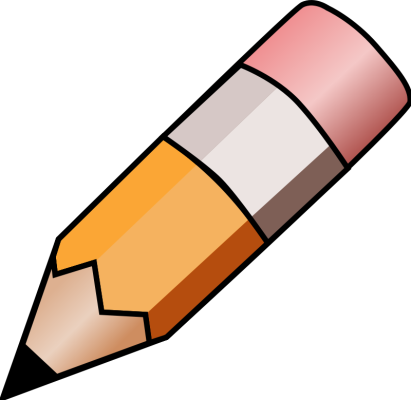 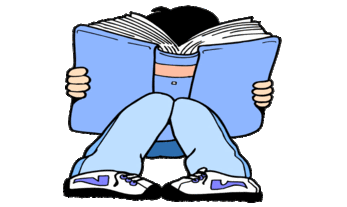 YEAR 3 HOME LEARNING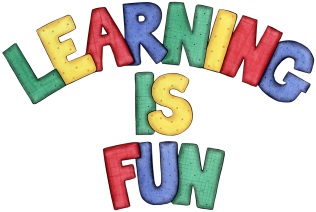 YEAR 3 HOME LEARNINGDate Set06/12/19Date Due11/12/19MathleticsThis week will be focusing our 3, 4 and 8-times table as well as using the inverse operation. We are also finding a unit fraction of a set of objects and lastly, identifying angles. All activities can be found on matheletics.com. Every child has their username and passwords in their reading records.Spelling WritingSpellings to learn this week:Young country cousin touch double trouble couple courage flourish astronaut Writing Task:In class we have been learning about grammar, punctuations and report writing. For your home learning this week you will be writing your own report. This report must be at least one page. It should include:introduction to topicreason to write about topic 2-4 subheadings and a paragraph for eachapostrophes to show contraction and possessionwriting in past tense ReadingRecommended daily reading time:KS2 20 minutes.Home Learning ProjectGreekPlease go to Greek Class Blog for Greek Home LearningGreek Class - St Cyprian's Greek Orthodox Primary Academy